Issue 627 WD Issue 627: explicitly document cross-references btw family modelsBackgroundETz was assigned homework to initiate repositories for each FM (starting from CRMsci, CRMinf, and CRMtex) in order to:Generate RDFDocument RDF implementation decisions / policies that were followedExplicitly document external referencesPerform consistency checkingUri resolution for html/ RDF requestsCurrent stateGenerated RDF, and documented implementations decisions and external references for:CRMsci: TV, AK, MD (version 2.0 Stable) CRMtex: PF, AF, FM, MD (version 2.0 Stable)FRBR/LRMoo: PR  (version 0.9.6 preparation)Each repository currently includes:XMLRDFDocumentation of external references in Readme.mdDocumentation of implementation decisions in Readme.mdTODO: URI resolution for html/RDF requestsConsistency checking (TBD)Generate a PC module similarly to the CRM base repository (TBD)Generate a Supplement module similarly to the CRM base repository (TBD)DecisionsVerify contact list for issues discussion: VerifiedCRMdig: GB, RS, MD (version 4.0 preparation)CRMarchaeo: CEO, GH, AF, MK CRMinf: PF, MD, SdS CRMsoc: GBCRMact: TV CRMba: ?CRMgeo: GHPRESSoo: Consistency checking list (including external references):Vocabulary checking regarding class and property labelsdetection of wrong domain or range of a propertyhierarchical cyclesunique hierarchical branch positionIf A subClassOf B, B subClassOf C then A cannot be subClassOf C domain/range of a property must be subClass or equal to the domain/range of its superPropertyAvoid hierarchical relationships of owl:DatatypeProperties with owl:ObjectProperties, and document the casesGenerate a PC module similarly to the CRM base repository? Voted: yes Example case from CRMarchaeo v2.0 (Issue 638 .2 properties)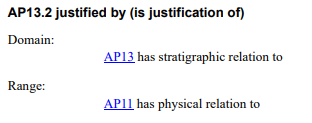 Generate a Supplement module similarly to the CRM base repository? Example case from CRMsci v2.0  Voted: yesO30 determined position (was determined by) subPropertyOf O16 observed value (value was observed by)S23 Position Determination. O30 determined position (was determined by): E94 Space Primitive S4 Observation: O16 observed value (value was observed by): E1 CRM Entity